Београд, 	18. јун 2020. Број:   	85ЈАВНИ ПОЗИВ ХОТЕЛИМА - ПОТЕНЦИЈАЛНИМ ОРГАНИЗАТОРИМА ЕКИПНОГ ПРВЕНСТВА СРБИЈЕ У ШАХУ ЗА МУШКАРЦЕ И ЖЕНЕ Поштовани,Сходно усвојеном календару такмичења за 2020. годину, Шаховски савез Србије организује:Екипно првенство Србије у шаху (Прва лига Србије) за мушкарце које се одржава у периоду од 24. августа до 3. септембра 2020. годинеЕкипно првенство Србије у шаху (Прва лига Србије) за жене које се одржава у периоду од 24. августа до 3. септембра 2020. годинеПозивамо вас да узмете учешће у конкурисању за назначена такмичења Шаховског савеза Србије. Приликом понуде за организовање такмичења по редним бројем 1 - Прве лиге Србије за мушкарце, понуђач треба да има у виду следеће: да на Првој лиги Србије за мушкарце учествује 12 екипа са око 90 такмичара који се такмиче 11 дана (10 или 11 пансиона);долазак екипа предвиђа се 23. августа по подне или 24. августа пре подне, а одлазак 3. септембра у поподневним сатима;да сала(е) мора бити прилагођена важности турнира и са стандардима за одржавање шаховских такмичења високог ранга, уз поштовање мера дистанце из Мера из Одлуке о проглашењу болести COVID 19.У складу са наведеним, сала(е) мора имати следеће техничке услове: да може примити све учеснике (36 столова стандардне величине најмање 80 х 80 цм и 80 столица са наслоном уз неопходан слободни простор између екипа, као и одговарајући сто и столице за судије и компјутерску опрему судија, квалитетно осветљење, звучну изолованост, квалитетан хигијенски и исправан санитарни чвор у непосредној близини;да исхрана мора бити квалитетна и разноврсна уз препоруку да се организује на приципу „шведског стола“, а у супротоном за ручак и вечеру избор од најмање три врсте јела. Организатор је у обавези да у понуди обезбеди и исхрану за вегетаријанце;да обезбеди бесплатан интернет у собама и у хотелу.Приликом понуде за организовања такмичења под редним бројем 2 - Прве лиге Србије за жене, понуђач треба да има у виду следеће: да на Првој лиги Србије за жене учествује 12 екипа око 50 такмичарки које се такмиче 11 дана (10 или 11 пансиона); долазак екипа предвиђа се 23. августа по подне или 24. августа пре подне, а одлазак 3. септембра у поподневним сатима,да сала(е) мора бити прилагођена важности турнира и са стандардима за одржавање шаховских такмичења високог ранга уз поштовање мера дистанце из Мера из Одлуке о проглашењу болести COVID 19.У складу са наведеним, сала(е) мора имати следеће техничке услове: да може примити све учеснице (24 стола стандардне величине најмање 80 х 80 цм и 48 столица са наслоном уз неопходан слободни простор између екипа, као и одговарајући сто и столице за судије и компјутерску опрему судија, квалитетно осветљење, звучну изолованост, квалитетан хигијенски и исправан санитарни чвор у непосредној близини;остали услови исти као и код такмичења под редним бројем 1. Поред основних података о понуђачу, понуда треба да садржи и следеће елементе:нето цену пуног пансиона (без агенцијске провизије и сл.) уз укључену боравишну таксу и осигурање,клаузулу о гратис пансион – данима: 1/20, а најмање за 6 особа током целог такмичења, за такмичење под редним бројем 1, најмање за 4 особе за такмичење под редним бројем 2. Најмање трећина соба треба да буду једнокреветне.број, категорију и структуру соба са којима понуђач располаже (услов је да се за Прву лигу свакој мушкој екипи понуди минимум четири једнокреветне собе, а женској екипи две једнокреветне собе. Остале собе треба да буду двокреветне, при томе понуђач је у обавези да свим екипама понуди исти квалитет смештаја). друге елементе за које понуђач сматра да могу бити корисни у организацији такмичења (огласне табле, просторију за прес, просторију за анализу партија, бар у близини сале за игру који ће бити на услузи такмичарима, а да не нарушава мир и  тишину у сали за игру...)Важне напомене:не постоји могућност накнадних договора и измена у односу на понуду пристиглу у прописаном року;мора се поштовати уговорени термини, дани и сатница играња првенства која не може бити нарушена другим активностима домаћина;сала(е) за игру морају бити у функцији такмичења сваког дана;термини оброка, посебно, морају бити прилагођени сатници играња (почетак и завршетак партија); приликом калкулације смештајних капацитета и цене понуђач треба да има у виду да су могућа и мања одступања од планираног броја учесника – плус-минус 15%; у сали за игру одржаће се церемоније свечаног отварања и затварања такмичења;Контакт особa Шаховског савеза Србије је Миливоје Миливојевић, тел-факс: 011-3222447, 065-2478555.У циљу једнообразног начина исказивања тражених услова и других елемената понуде, Понуђачи су обавезни да уз понуду доставе и попуњен приложен образац: ПОНУДА ЗА ПРВУ ЛИГУ СРБИЈЕ. Понуде које не садрже попуњен образац из претходног става неће бити разматране. Понуде за организацију наведених такмичења подносе се ИСКЉУЧИВО на и-мејл адресу Шаховског савеза Србије serbiacf@verat.net (путем ове и-мејл адресе могу се добити и додатне информације). Контакт особа: Миливоје Миливојевић, 065 2478555 и 064 2478555. Понуђачи могу конкуристати у пакету за оба такмичења уколико располажу капацитетом да квалитетно подмире захтеве из понуде а посебно број и квалитет соба или појединачно за свако такмичење.Рок за подношење понуда је 26. јун 2020. године до 12,00 часова. Потенцијалне домаћине чије понуде буду ушле у најужи избор представници Савеза ће контактирати, а у случају потребе ће их посетити и проверити понуђене услове.ШСС ће разматрати и утврдити избор најбоље понуде најкасније до 3. јула 2020. године, о чему ће учесници јавног позива бити обавештени.Понуђач је обавезан да гарантује све услове које наведе у понуди и који буду прихваћени и уговорени.Очекујући Вашу понуду, срдачно Вас поздрављамо.С поштовањем,Миливоје Миливојевић, с.р. 					Саша Адамовић, с.р.извршни секретар ШСС 						потпредседник ШССШАХОВСКИ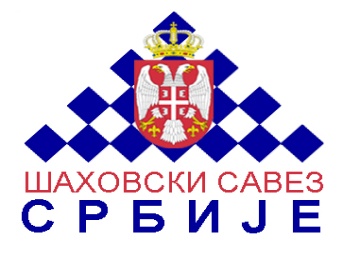 БеоградШАХОВСКИНушићева 25/IIСАВЕЗТел 011-3344172САВЕЗТел-факс 011-3222447СРБИЈEe-mail: serbiacf@verat.netСРБИЈEwww.serbiachess.netШАХОВСКИ САВЕЗ СРБИЈЕШАХОВСКИ САВЕЗ СРБИЈЕШАХОВСКИ САВЕЗ СРБИЈЕШАХОВСКИ САВЕЗ СРБИЈЕПОНУДА СЕ ОДНОСИ (маркирати са Х)ПОНУДА СЕ ОДНОСИ (маркирати са Х)ПОНУДА СЕ ОДНОСИ (маркирати са Х) ПРВА МУШКА ЛИГА ПРВА МУШКА ЛИГАПРВА ЖЕНСКА ЛИГАПРВА ЖЕНСКА ЛИГАПОНУДА ЗА ПРВУ ЛИГУ СРБИЈЕ ПОНУДА ЗА ПРВУ ЛИГУ СРБИЈЕ ПОНУДА ЗА ПРВУ ЛИГУ СРБИЈЕ ПОНУДА ЗА ПРВУ ЛИГУ СРБИЈЕ ПОНУДА ЗА ПРВУ ЛИГУ СРБИЈЕ ПОНУДА ЗА ПРВУ ЛИГУ СРБИЈЕ ПОНУДА ЗА ПРВУ ЛИГУ СРБИЈЕ ПОНУЂАЧПОНУЂАЧНазив из Агенције за привредне регистре. НАВЕСТИ И ИМЕ И МЕСТО ХОТЕЛА КОЈИ СЕ НУДИ Назив из Агенције за привредне регистре. НАВЕСТИ И ИМЕ И МЕСТО ХОТЕЛА КОЈИ СЕ НУДИ Назив из Агенције за привредне регистре. НАВЕСТИ И ИМЕ И МЕСТО ХОТЕЛА КОЈИ СЕ НУДИ Назив из Агенције за привредне регистре. НАВЕСТИ И ИМЕ И МЕСТО ХОТЕЛА КОЈИ СЕ НУДИ Назив из Агенције за привредне регистре. НАВЕСТИ И ИМЕ И МЕСТО ХОТЕЛА КОЈИ СЕ НУДИ Назив из Агенције за привредне регистре. НАВЕСТИ И ИМЕ И МЕСТО ХОТЕЛА КОЈИ СЕ НУДИ СедиштеСедиштеПИБМатични бројМатични бројРед.бр.КритеријумКритеријумКритеријумКритеријумОБАВЕЗУЈУЋИ УСЛОВПОНУДА  ПОНУЂАЧА (попунити)IКВАЛИТЕТЗваничан ранг хотела (број звездица)Званичан ранг хотела (број звездица)Званичан ранг хотела (број звездица)МИНИМУМ  3 ЗВЕЗДИЦЕ (ЗВАНИЧНЕ)IКВАЛИТЕТГодина изградње хотелаГодина изградње хотелаГодина изградње хотелаIКВАЛИТЕТГодина последњег реновирања  са посебном напоменом за број  реновираних соба.Година последњег реновирања  са посебном напоменом за број  реновираних соба.Година последњег реновирања  са посебном напоменом за број  реновираних соба.IКВАЛИТЕТУкупан број собаУкупан број собаУкупан број собаIКВАЛИТЕТУкупан број лежајаУкупан број лежајаУкупан број лежајаIКВАЛИТЕТПонуђен број једнокреветних соба (Све собе морају бити истог или врло приближног квалитета за све екипе)Понуђен број једнокреветних соба (Све собе морају бити истог или врло приближног квалитета за све екипе)Понуђен број једнокреветних соба (Све собе морају бити истог или врло приближног квалитета за све екипе)Минимум 4 за сваку мушку екипу и 2 за сваку женску екипуIКВАЛИТЕТПонуђен број двокреветних соба (Све собе морају бити истог или врло приближног квалитета за све екипе)Понуђен број двокреветних соба (Све собе морају бити истог или врло приближног квалитета за све екипе)Понуђен број двокреветних соба (Све собе морају бити истог или врло приближног квалитета за све екипе)За све остале учеснике који нису у једнкреветним собама. IКВАЛИТЕТСала за игру  (величина, столови, столице)Сала за игру  (величина, столови, столице)Сала за игру  (величина, столови, столице)Квалитетно климатизована, да комотно стане инвентар столови и  столице са простором између екипа и оградом за пролаз публике +  сто и столице за судије.IКВАЛИТЕТ Осветљеност изолованост од буке Осветљеност изолованост од буке Осветљеност изолованост од букеКвалитетно осветљење, без утицаја спољне букеIКВАЛИТЕТОдговорајући столови (величина и број)Одговорајући столови (величина и број)Одговорајући столови (величина и број)60 столова (минимум 80х80 cm) + сто  за судије IКВАЛИТЕТОдговорајуће столице са наслоном (број)Одговорајуће столице са наслоном (број)Одговорајуће столице са наслоном (број)120 + столице за судије СВЕ са наслономIКВАЛИТЕТПостојање хигијенског санитарног чвора близу салеПостојање хигијенског санитарног чвора близу салеПостојање хигијенског санитарног чвора близу салеОБАВЕЗНОIКВАЛИТЕТМогућност адекватног послужења освежавајућим напицимаМогућност адекватног послужења освежавајућим напицимаМогућност адекватног послужења освежавајућим напицимаОБАВЕЗНОIКВАЛИТЕТПостојање бесплатног интернета у собама и Сали за игру Постојање бесплатног интернета у собама и Сали за игру Постојање бесплатног интернета у собама и Сали за игру ОБАВЕЗНОIКВАЛИТЕТПостојање поузданог прикључка за интернет ради електронског преноса партија у Сали за игру Постојање поузданог прикључка за интернет ради електронског преноса партија у Сали за игру Постојање поузданог прикључка за интернет ради електронског преноса партија у Сали за игру ОБАВЕЗНОIКВАЛИТЕТКЛИМАТИЗАЦИЈАКЛИМАТИЗАЦИЈАКЛИМАТИЗАЦИЈАОбавезна у свакој собиIIЦЕНАIIЦЕНАПун пансион по 1 особиПун пансион по 1 особиПун пансион по 1 особиОБАВЕЗНОIIЦЕНАједнокреветна собаједнокреветна собаједнокреветна собаОБАВЕЗНОIIЦЕНАдвокреветна собадвокреветна собадвокреветна собаОБАВЕЗНОIIЦЕНАIIIИСХРАНА препорука "шведски сто"ДОРУЧАКДОРУЧАКДОРУЧАКIIIИСХРАНА препорука "шведски сто"IIIИСХРАНА препорука "шведски сто"РУЧАК РУЧАК РУЧАК МИНИМУМ 3 ВРСТЕ ОБРОКАIIIИСХРАНА препорука "шведски сто"ВЕЧЕРАВЕЧЕРАВЕЧЕРАМИНИМУМ 3 ВРСТЕ ОБРОКАIIIИСХРАНА препорука "шведски сто"Обавезна је доства и оквирног менија за понуђен начин исхранеIVГРАТИСМинимум 1/20 особа а најмањеVПЛАЋАЊЕVПЛАЋАЊЕАвансАвансАвансVПЛАЋАЊЕПо извршеној услузиПо извршеној услузиПо извршеној услузиПЛАЋАЊЕВажна напомена: Уколико Понуђач не одоговри,односно не попуни све тражене податке или понуди испод траженог обавезног услова, његова понуда се неће узети у разматрање.Важна напомена: Уколико Понуђач не одоговри,односно не попуни све тражене податке или понуди испод траженог обавезног услова, његова понуда се неће узети у разматрање.Важна напомена: Уколико Понуђач не одоговри,односно не попуни све тражене податке или понуди испод траженог обавезног услова, његова понуда се неће узети у разматрање.Важна напомена: Уколико Понуђач не одоговри,односно не попуни све тражене податке или понуди испод траженог обавезног услова, његова понуда се неће узети у разматрање.Важна напомена: Уколико Понуђач не одоговри,односно не попуни све тражене податке или понуди испод траженог обавезног услова, његова понуда се неће узети у разматрање.Важна напомена: Уколико Понуђач не одоговри,односно не попуни све тражене податке или понуди испод траженог обавезног услова, његова понуда се неће узети у разматрање.Важна напомена: Уколико Понуђач не одоговри,односно не попуни све тражене податке или понуди испод траженог обавезног услова, његова понуда се неће узети у разматрање.Место,_______________________Место,_______________________Место,_______________________Место,_______________________Место,_______________________Одгворно лицеМ.П.Датум,_______________________Датум,_______________________Датум,_______________________Датум,_______________________Датум,_______________________